Name: __________________________	Table #: ________	Period: __________	Date: ________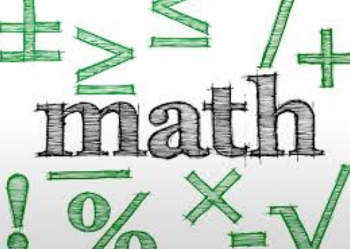 Chapter 5: Systems of Linear EquationsAt the end of each chapter, you will put all of your notes and classwork worksheets into a packet. The packet is worth 20 points. DATETITLE4/125.0 Classwork on BIM 4/155.0 Solving Multi-step Equations with One/None/Infinitely Many Solutions4/165.2A Solving Systems of Equations Using Substitution Method4/175.3A Solving Systems of Linear Equations By Elimination Method4/185.1A Solving Systems of Linear Equations By Graphing4/195.1B Graphing Method4/225.2B Solving Systems of Equation By Substitution Method4/235.3B Solving Systems of Equations By Elimination Method4/29CH 3 Angle Relationships SBAC Practice 15/2CH 7 SBAC Practice (Pythagorean Theorem)5/3CH 10 SBAC Review Exponents5/6CH 8 SBAC Review Volumes5/7CH 4 SBAC Writing Linear Equations5/13Lights, Candles, Action Performance Task 